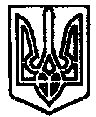  УКРАЇНА	  ПОЧАЇВСЬКА  МІСЬКА  РАДА СЬОМЕ  СКЛИКАННЯП’ЯТДЕСЯТ ТРЕТЯ СЕСІЯРІШЕННЯВід «  » лютого 2020 року	ПРОЕКТПро затвердження звіту про виконання Програми « Розвиток та підтримка комунальних закладів охорони здоров’я, що надають первинну медичну допомогу на  території Почаївської міської об’єднаної територіальної громади»Заслухавши звіт про виконання Програми « Розвиток та підтримка комунальних закладів охорони здоров’я, що надають первинну медичну допомогу  на території Почаївської міської об’єднаної територіальної громади» , керуючись Порядком розроблення та виконання місцевих цільових програм, затвердженого рішенням сесії Почаївської міської ради №792 від 12.04.2017 р., зі змінами, ст.26, 27 Закону України «Про місцеве самоврядування в Україні», Почаївська міська радаВИРІШИЛА:Затвердити звіт про виконання Програми «Розвиток та підтримка комунальних закладів охорони здоров’я, що надають первинну медичну допомогу на території Почаївської міської об’єднаної територіальної громади» , згідно з додатком 1 до рішення.Контроль за виконання даного рішення покласти на постійну комісію з питань соціально-економічного розвитку, інвестицій та бюджету.Чубик А. В.ЗАТВЕРДЖЕНОРішенням міської ради№____від2 8.02.2020р.Підсумковий звіт щодо виконання місцевої цільової програми «Розвиток та підтримка комунальних закладів охорони здоров’я, що надають первинну медичну допомогу на території Почаївської міської об’єднаної територіальної громади.1. Основні даніЗатверджено рішенням міської ради №1742 від 01.03.2019 року. Строк виконання – 1 рік, в 1 етап. Замовник програми депутатська фракція ВО «Свобода». Виконавець програми-Почаївська міська рада.1.1. Мета програми та результати її досягненняПроблема на вирішення якої спрямована програма : «об’єктивне збільшення потреби у медичній допомозі населенню».Мета програми: «забезпечення амбулаторії ЗПСМ м. Почаїв, ФАП с. Старий Тараж та с. Комарин відповідним комп’ютерним обладнанням та обладнанням для медичного обстеження пацієнтів.Результат: закуплено комп’ютерне обладнання для ФАП в с. Старий Тараж та Комарин та електрокардіограф для амбулаторії ЗПСМ м. Почаїв.1.2. ФінансуванняВсього по програмі заплановано використати 55,363 тис. грн з місцевого бюджету протягом 2019 року. Цільові показники виконання програми досягнуто та загалом заходи програми протягом 2019 року профінансовано у розмірі 55,363 грн.1.3. Виконання заходів і завданьВ ході виконання заходів програми було повністю досягнуто очікуваних результатів, а саме закуплено два комплекти комп’ютерного обладнання, багатофункціональні принтери та електрокардіограф. Відповідне обладнання згідно договору передана на баланс КНП кременецький центр первинної медико-санітарної допомоги Кременецької районної ради.1.4. Оцінка ефективності виконання програми.Реалізація програми дала змогу підвищити ефективність надання первинної медико-санітарної допомоги у сільських територіях Почаївської міської об’єднаної територіальної громади, а також забезпечити амбулаторії ПМСД м. Почаїв медичним обладнанням.2. Виконання заходів і завдань Програми3. Аналіз використання коштів програми згідно з проведеними витратами *- отримувач коштівЗамовник програми 			_______________________		_______________						(ПІБ)					(Підпис)Керівник програми			_______________________		_______________1.5. Відповідальний виконавець.Почаївська міська рада.№ з/пЗаплановані заходиЗаплановані заходиЗаплановані заходиЗаплановані заходиФактично проведені заходиФактично проведені заходиФактично проведені заходиФактично проведені заходиФактично проведені заходи№ з/пНазва, зміст заходуКПККЕКВПлановане фінансування,  грнДата проведенняНазва, зміст заходуКПККЕКВФактичне фінансування (касові видатки), грн1.Придбання двох персональних комп’ютерів в наборі, двох принтерів та обладнання для доступу до мережі інтернет215231102900004.06.2019Придбання двох персональних комп’ютерів в наборі, двох принтерів та обладнання для доступу до мережі інтернет21523110292002.Закупівля електрокардіографа215231103000003.07.2019Закупівля електрокардіографа2122311026163№ з/пНазва витратОдиниці виміруКількістьСума витратКонтрагент *1. Принтер (БФП) Canon MF3010, чорнийШт. 26700ФОП Барський Я.Р.2.Персональний комп’ютер (CPU AMD А8-9600, 3.1.GHz; RAM 4 Gb; БЖ 400 W; монітор Acer 21,5, клавіатура, мишакомплект215800ФОП Барський Я.Р.3.Електрокардіограф HEACO ECG600GШт.126163ФОП Деменькова Н.О.